REGISTRAZIONE DEL FORNITORE DELL'EVENTO 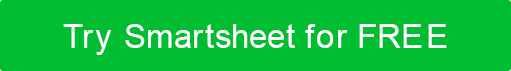 MODELLO DI MODULO Nome dell'aziendaAddress Line 1Address Line 2Phone | FaxemailNome dell'aziendaAddress Line 1Address Line 2Phone | FaxemailNome dell'aziendaAddress Line 1Address Line 2Phone | FaxemailNome dell'aziendaAddress Line 1Address Line 2Phone | FaxemailIL TUO LOGOIL TUO LOGOIL TUO LOGOIL TUO LOGO MODULO DI REGISTRAZIONE DEL FORNITORE DELL'EVENTO MODULO DI REGISTRAZIONE DEL FORNITORE DELL'EVENTO MODULO DI REGISTRAZIONE DEL FORNITORE DELL'EVENTO MODULO DI REGISTRAZIONE DEL FORNITORE DELL'EVENTO MODULO DI REGISTRAZIONE DEL FORNITORE DELL'EVENTOTITOLO DELL'EVENTOE DATACONTATTO AZIENDACONTATTO AZIENDACONTATTO AZIENDACONTATTO AZIENDARAGIONE SOCIALEINDIRIZZO POSTALEINDIRIZZO POSTALETELEFONOINDIRIZZO POSTALEINDIRIZZO POSTALEFaxINDIRIZZO POSTALEINDIRIZZO POSTALEE-MAILSITO WEBSITO WEBNOME E TITOLO DEL PUNTO DI CONTATTOEMAIL DI CONTATTOEMAIL DI CONTATTOTELEFONO DI CONTATTO 1TELEFONO DI CONTATTO 2TELEFONO DI CONTATTO 2PANORAMICA DELL'AZIENDAPANORAMICA DELL'AZIENDAPANORAMICA DELL'AZIENDAPANORAMICA DELL'AZIENDAGENERALE DETTAGLI DI SERVIZI / BENIDATA DI COSTITUZIONE DELL'AZIENDAVENDITE ANNUE LORDEVENDITE ANNUE LORDEAREA GEOGRAFICA DI SERVIZIOSTRUTTURA GIURIDICASTRUTTURA GIURIDICATIPO DI ATTIVITÀANNI PRECEDENTEMENTE REGISTRATIANNI PRECEDENTEMENTE REGISTRATIASSICURATO?LEGATO?LEGATO?LICENZA?NUMERO DI LICENZANUMERO DI LICENZAINFORMAZIONI AGGIUNTIVEINFORMAZIONI BANCARIEINFORMAZIONI BANCARIEINFORMAZIONI BANCARIEINFORMAZIONI BANCARIENOME DELLA BANCAINDIRIZZO BANCARIOINDIRIZZO BANCARIONOME DEL BENEFICIARIOINDIRIZZO BANCARIOINDIRIZZO BANCARIONUMERO DI CONTOINDIRIZZO BANCARIOINDIRIZZO BANCARIOCERTIFICAZIONECERTIFICAZIONECon la presente affermo che tutte le informazioni fornite sono vere e accurate al meglio delle mie conoscenze e convinzioni, e comprendo che queste informazioni saranno considerate materiali nella valutazione di preventivi, offerte e proposte. Qualsiasi cambiamento di stato che influisca sulle informazioni fornite deve essere comunicato entro dieci (10) giorni da tale modifica. Con la presente affermo che tutte le informazioni fornite sono vere e accurate al meglio delle mie conoscenze e convinzioni, e comprendo che queste informazioni saranno considerate materiali nella valutazione di preventivi, offerte e proposte. Qualsiasi cambiamento di stato che influisca sulle informazioni fornite deve essere comunicato entro dieci (10) giorni da tale modifica. Con la presente affermo che tutte le informazioni fornite sono vere e accurate al meglio delle mie conoscenze e convinzioni, e comprendo che queste informazioni saranno considerate materiali nella valutazione di preventivi, offerte e proposte. Qualsiasi cambiamento di stato che influisca sulle informazioni fornite deve essere comunicato entro dieci (10) giorni da tale modifica. Con la presente affermo che tutte le informazioni fornite sono vere e accurate al meglio delle mie conoscenze e convinzioni, e comprendo che queste informazioni saranno considerate materiali nella valutazione di preventivi, offerte e proposte. Qualsiasi cambiamento di stato che influisca sulle informazioni fornite deve essere comunicato entro dieci (10) giorni da tale modifica. Con la presente affermo che tutte le informazioni fornite sono vere e accurate al meglio delle mie conoscenze e convinzioni, e comprendo che queste informazioni saranno considerate materiali nella valutazione di preventivi, offerte e proposte. Qualsiasi cambiamento di stato che influisca sulle informazioni fornite deve essere comunicato entro dieci (10) giorni da tale modifica. Con la presente affermo che tutte le informazioni fornite sono vere e accurate al meglio delle mie conoscenze e convinzioni, e comprendo che queste informazioni saranno considerate materiali nella valutazione di preventivi, offerte e proposte. Qualsiasi cambiamento di stato che influisca sulle informazioni fornite deve essere comunicato entro dieci (10) giorni da tale modifica. Con la presente affermo che tutte le informazioni fornite sono vere e accurate al meglio delle mie conoscenze e convinzioni, e comprendo che queste informazioni saranno considerate materiali nella valutazione di preventivi, offerte e proposte. Qualsiasi cambiamento di stato che influisca sulle informazioni fornite deve essere comunicato entro dieci (10) giorni da tale modifica. Con la presente affermo che tutte le informazioni fornite sono vere e accurate al meglio delle mie conoscenze e convinzioni, e comprendo che queste informazioni saranno considerate materiali nella valutazione di preventivi, offerte e proposte. Qualsiasi cambiamento di stato che influisca sulle informazioni fornite deve essere comunicato entro dieci (10) giorni da tale modifica. Con la presente affermo che tutte le informazioni fornite sono vere e accurate al meglio delle mie conoscenze e convinzioni, e comprendo che queste informazioni saranno considerate materiali nella valutazione di preventivi, offerte e proposte. Qualsiasi cambiamento di stato che influisca sulle informazioni fornite deve essere comunicato entro dieci (10) giorni da tale modifica. NOME STAMPATO / DIGITATONOME STAMPATO / DIGITATOTITOLOTITOLOFIRMAFIRMADATTERODATTERODISCONOSCIMENTOTutti gli articoli, i modelli o le informazioni fornite da Smartsheet sul sito Web sono solo di riferimento. Mentre ci sforziamo di mantenere le informazioni aggiornate e corrette, non rilasciamo dichiarazioni o garanzie di alcun tipo, esplicite o implicite, circa la completezza, l'accuratezza, l'affidabilità, l'idoneità o la disponibilità in relazione al sito Web o alle informazioni, agli articoli, ai modelli o alla grafica correlata contenuti nel sito Web. Qualsiasi affidamento che fai su tali informazioni è quindi strettamente a tuo rischio.